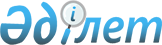 Қазақстан Республикасы Үкіметінің 2005 жылғы 29 шілдедегі N 789 қаулысына өзгерістер енгізу туралы
					
			Күшін жойған
			
			
		
					Қазақстан Республикасы Үкіметінің 2009 жылғы 13 қазандағы N 1588 Қаулысы. Күші жойылды - Қазақстан Республикасы Үкіметінің 2010 жылғы 29 қарашадағы № 1264 Қаулысымен

      Ескерту. Күші жойылды - ҚР Үкіметінің 2010.11.29 № 1264 (алғашқы ресми жарияланған күнінен бастап қолданысқа енгізіледі) Қаулысымен.      Қазақстан Республикасының Үкіметі ҚАУЛЫ ЕТЕДІ:



      1. "Жер қойнауын пайдалану құқығына ие заңды тұлғадағы жер қойнауын пайдаланудың иеліктен алынатын құқығын (оның бір бөлігін) және (немесе) қатысу үлестерін (акциялар пакеттерін) мемлекеттің сатып алуы мәселелері жөніндегі ведомствоаралық комиссия құру туралы" Қазақстан Республикасы Үкіметінің 2005 жылғы 29 шілдедегі N 789 қаулысына мынадай өзгерістер енгізілсін:



      көрсетілген қаулымен бекітілген Жер қойнауын пайдалану құқығына ие заңды тұлғадағы жер қойнауын пайдаланудың иеліктен алынатын құқығын (оның бір бөлігін) және (немесе) қатысу үлестерін (акциялар пакеттерін) мемлекеттің сатып алуы мәселелері жөніндегі ведомствоаралық комиссия құрамына мыналар енгізілсін:Есқалиев                - Қазақстан Республикасының

Ерхат Серікұлы            Индустрия және сауда вице-министріӘбішев                  - "Самұрық-Қазына" ұлттық әл-ауқат

Жандос Жантөреұлы         қоры" акционерлік қоғамының тау-кен

                          өнеркәсібі активтерін басқару

                          жөніндегі директоры (келісім

                          бойынша);

      көрсетілген құрамнан Қосынов Алмас Олжабайұлы, Рыспанов Нұрлан Бектасұлы шығарылсын.



      2. Осы қаулы қол қойылған күнінен бастап қолданысқа енгізіледі.      Қазақстан Республикасының

      Премьер-Министрі                               К. Мәсімов
					© 2012. Қазақстан Республикасы Әділет министрлігінің «Қазақстан Республикасының Заңнама және құқықтық ақпарат институты» ШЖҚ РМК
				